Yale Energy Studies Multidisciplinary Academic ProgramAPPLICATION FOR LATE ENROLLMENTApplication to Energy Studies is normally made by students in the fall term of sophomore year. For example, in the Fall 2020 term, applications will normally be limited to the Class of 2023. The program does, however, accept late enrollment by rising juniors anytime during the Spring 2020 term or during the summer. Complete this form and send it to the program director (michael.oristaglio@yale.edu) with a copy of your latest unofficial academic record.For more information on Energy Studies, go to:  earth.yale.edu/energy-studies.Fill in your personal information below, then complete the remaining sections. Instructions for submitting the application are at the end of this form.PERSONAL INFORMATIONCOURSESLIST UP TO 6 COURSES dealing with the subject of energy in the table provided below (fewer than 6 is acceptable). These should be courses which you have completed, are currently enrolled in, or are hoping to take. For example,G&G 274, Fossil Fuels and World Energy, F18ECON 330, Economics of Natural Resources, S19Courses do not have to be among those listed on the Energy Studies website. Include any course which you believe is relevant to the study of energy. This list is not a commitment on your part, only an indication of your interests. Sophomores accepted into the program will normally be required to take the gateway course for Energy Studies, APHY 100, in the spring term of sophomore year. Exceptions can be made for conflicts or duplication of content.FACULTY CONTACTPROVIDE THE NAME OF A YALE FACULTY OR STAFF MEMBER whom the program can contact about your work.Energy Studies does not require a written recommendation at this time.PERSONAL STATEMENTDESCRIBE YOUR INTEREST in Energy Studies in the box below. Possible items to mention are: a specific area of interest in energy or its impacts (such as climate change), experience in an internship or study program, or goals which you hope to achieve with Energy Studies. A short, clear statement is ideal. The program welcomes both students whose plans have crystallized and those who are looking to explore new areas. (200 words maximum)SUBMITTING YOUR APPLICATIONYour application consists of this completed form plus a copy of your (unofficial) Yale College Academic Record. You can obtain a PDF of your academic record online (an official transcript is not necessary). Check with your residential college dean’s office if you do not know how to do this. Save this completed form with the filenameYourLastName-EnergyStudiesApplication.doc(Example: Oristaglio-EnergyStudiesApplication.doc).Send the completed form along with a PDF of your Academic Record to
 michael.oristaglio@yale.edu with the subject line: ENERGY STUDIES APPLICATION. Receipt of the application will be confirmed, along with an expected time for a decision.Questions? E-mail michael.oristaglio@yale.edu with the subject line: ENERGY STUDIES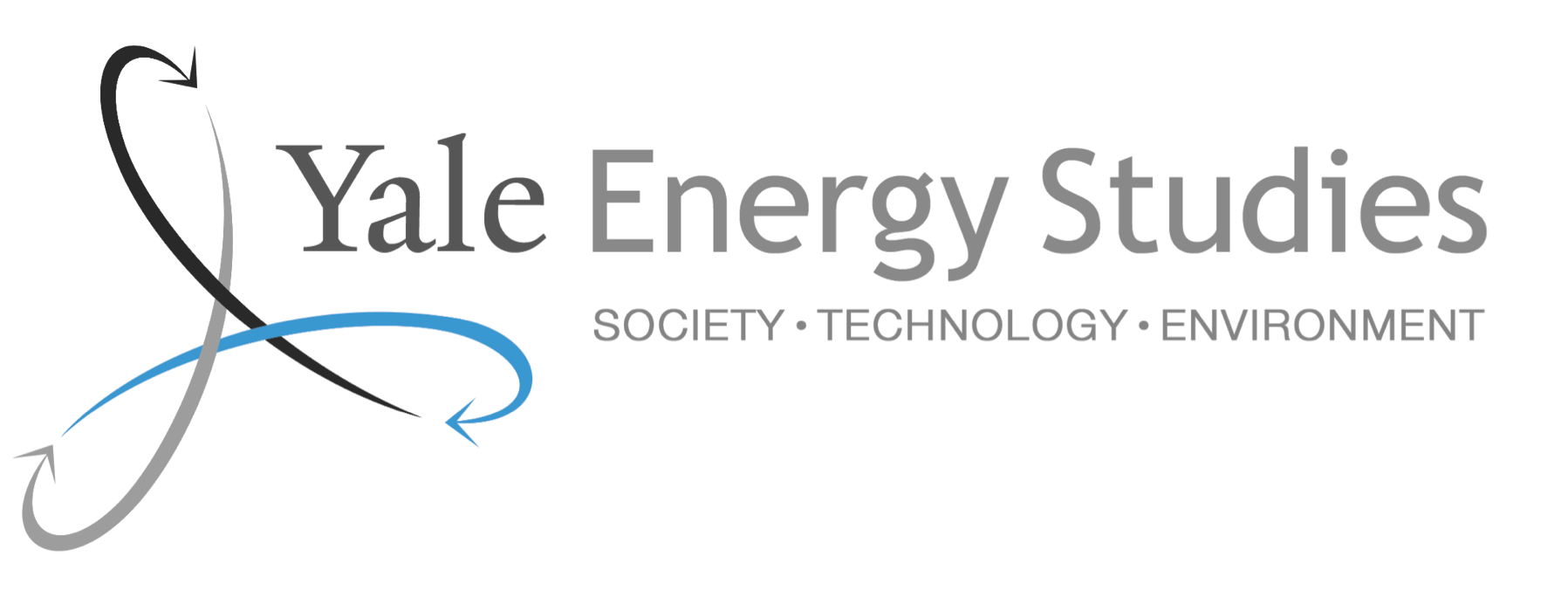 Name: Year of Graduation: E-mail:Student ID# (9 digit): Major (or Undecided): Major (or Undecided): Residential College: Course Number, Course Title, TermName: Department: E-mail: 